แบบฟอร์มสรุปองค์ความรู้กิจกรรมเสวนาแลกเปลี่ยนเรียนรู้ RMUTL KM CoP TALK 2564มหาวิทยาลัยเทคโนโลยีราชมงคลล้านนาวันที่………เมษายน พ.ศ.2564  เวลา …………………….น. เป็นต้นไป
ผ่านระบบออนไลน์ Microsoft Teams-------------------------------CoP:การผลิตบัณฑิตให้เป็นที่ยอมรับในวงวิชาชีพการส่งเสริมเผยแพร่ผลงานวิจัย ผลงานสร้างสรรค์นวัตกรรม และผลงานบริการวิชาการในระดับชาติและนานาชาติการพัฒนาสมรรถนะการปฏิบัติงาน เพื่อตอบสนองยุทธศาสตร์และพันธกิจของมหาวิทยาลัยประเด็นย่อยการจัดการความรู้ แบบ Active Learning เพื่อพัฒนาบัณฑิตนักปฏิบัติการผลิตบัณฑิตให้เป็นที่ยอมรับในวงวิชาชีพการวิจัยเพื่อการพัฒนาท้องถิ่นโดยชุมชนมีส่วนร่วมการเขียนบทความวิจัยและบทความวิชาการเพื่อตีพิมพ์ในวารสารระดับดีเทคนิคการให้บริการอย่างมีประสิทธิภาพเพื่อพัฒนาสู่ความเป็นเลิศการจัดเก็บเอกสารงานทะเบียนในรูปแบบดิจิตอลเพื่อการสืบค้นอย่างมีประสิทธิภาพ	ผู้นำเสวนา จิราวัฒน์  แก้วรากมุขผู้ร่วมนำเสวนา นางสาวอุบลรัตน์ ขัณฑ์แก้ว
ผู้บันทึกเสวนา ว่าที่ร้อยตรีวรกมล  สันชุมภูผู้ร่วมแลกเปลี่ยนเรียนรู้ (สมาชิก CoP) : อ้างอิงเอกสารลงทะเบียนออนไลน์ประเด็นปัญหา :การพัฒนาสมรรถนะการปฏิบัติงานเพื่อตอบสนองยุทธศาสตร์และพันธกิจของมหาวิทยาลัยความรู้ที่ชัดแจ้ง (EX :  Explicit Knowledge)  : (เอกสาร, สื่อ, กฎ, ระเบียบ,วิธีการปฏิบัติ, ระบบ, ขั้นตอน)เทคนิคการให้บริการอย่างมีประสิทธิภาพเพื่อพัฒนาสู่ความเป็นเลิศการจัดเก็บเอกสารงานทะเบียนในรูปแบบดิจิตอลเพื่อการสืบค้นอย่างมีประสิทธิภาพความรู้ที่ฝังอยู่ในคน (TK : Tacit Knowledge) : (ทักษะ, ประสบการณ์, ความคิด, พรสวรรค์)เทคนิคการให้บริการอย่างมีประสิทธิภาพเพื่อพัฒนาสู่ความเป็นเลิศกองกลางมีการระดมความคิดเห็น โดยมีการจัดประชุมหารือร่วมกันภายในหน่วยงาน เพื่อร่วมกันวิเคราะห์ปัญหาที่เกิดจากการปฏิบัติงาน แลกเปลี่ยนเรียนรู้และประสบการณ์จากการปฏิบัติงานร่วมกัน ซึ่งได้นำประเด็นการพัฒนาการให้บริการงานยานพาหนะมาใช้เป็นกรณีศึกษา เพื่อนำมาใช้ในการพัฒนาและปรับปรุงแนวทางการปฏิบัติและสามารถสื่อสารให้ผู้รับบริการปฏิบัติตามระเบียบและขั้นตอนการขอใช้รถยนต์ราชการของมหาวิทยาลัยได้อย่างถูกต้อง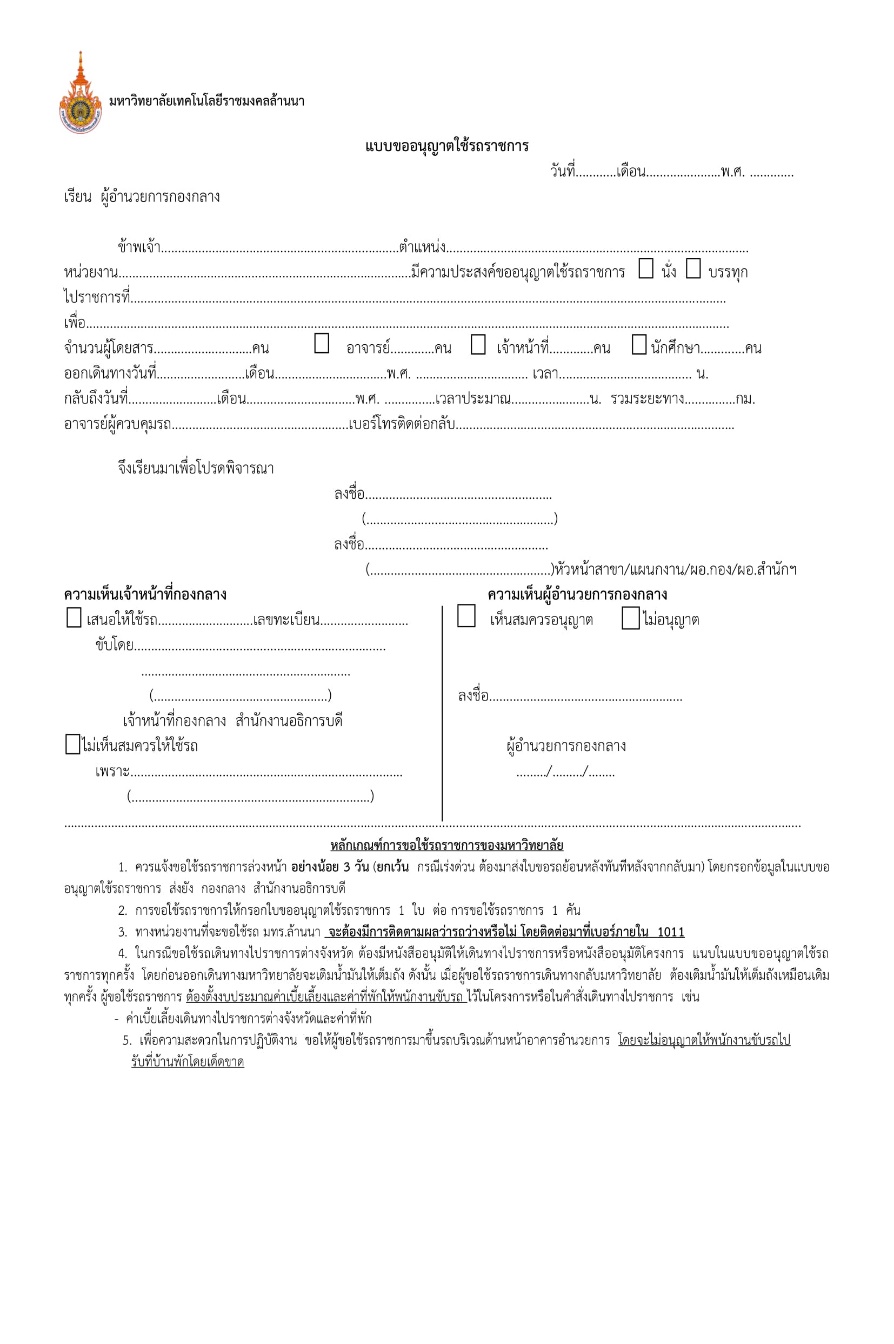 แบบฟอร์มขออนุญาตใช้รถราชการ(เดิม)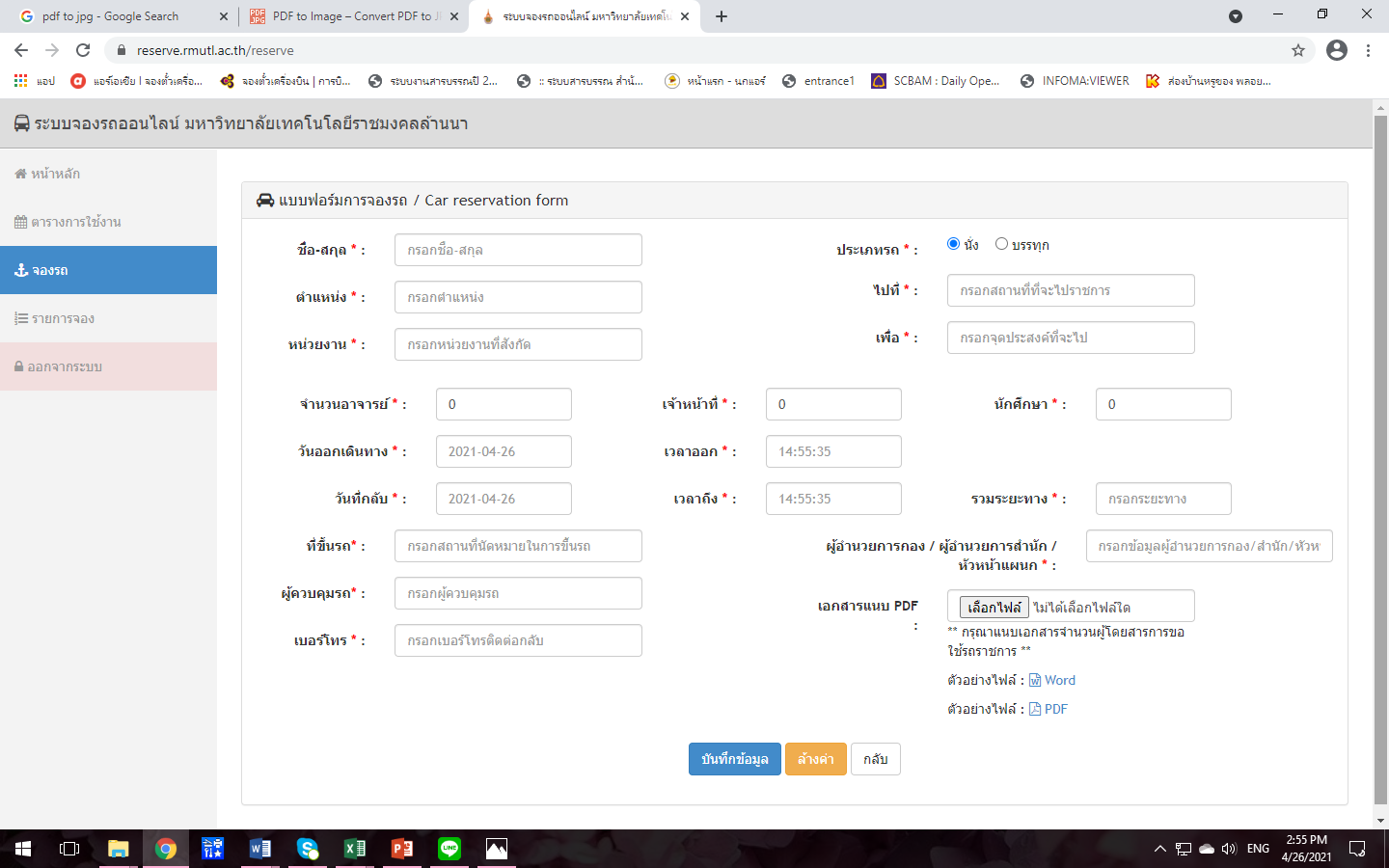 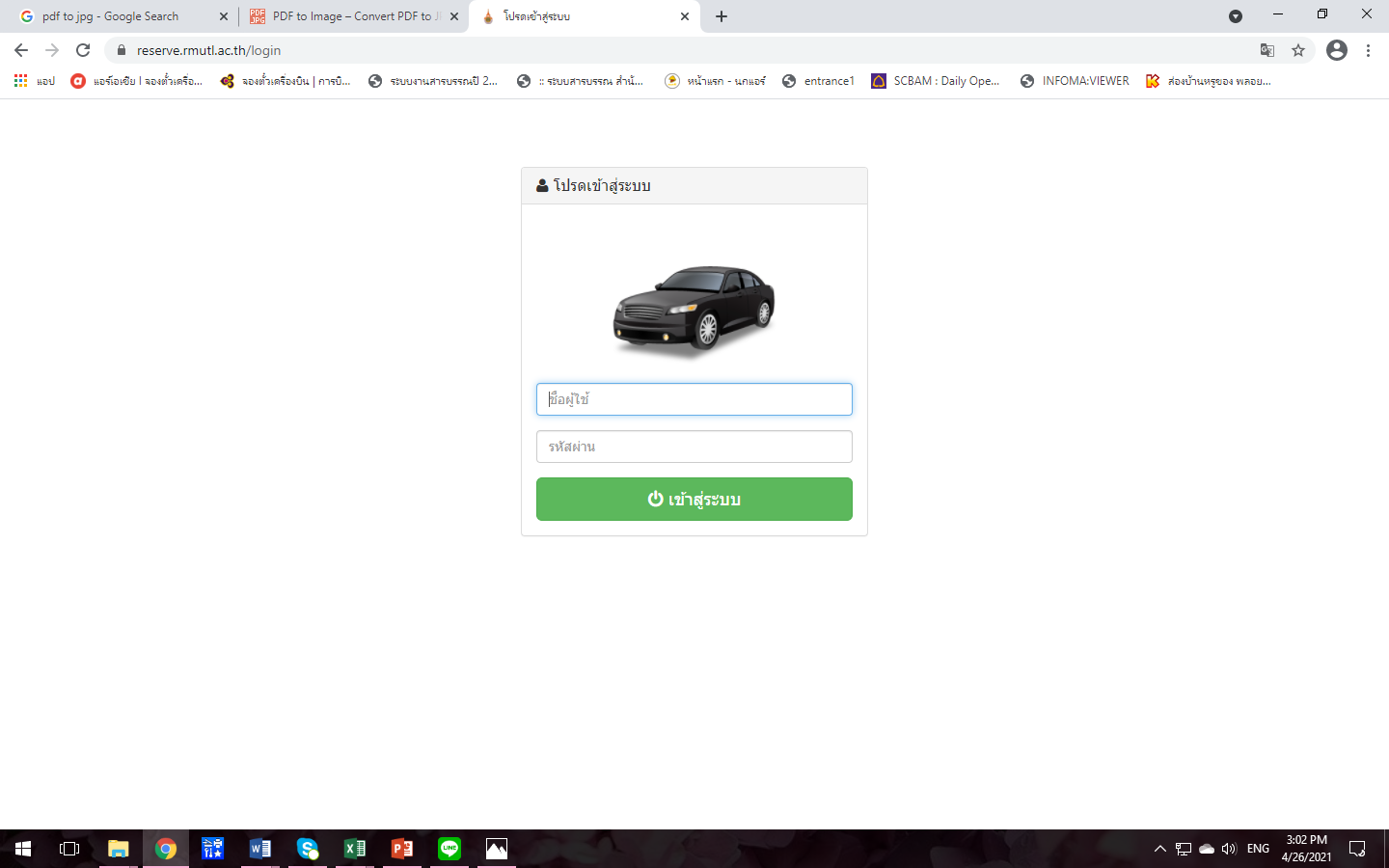 ระบบจองรถราชการออนไลน์ มทร.ล้านนาการจัดเก็บเอกสารงานทะเบียนในรูปแบบดิจิตอลเพื่อการสืบค้นอย่างมีประสิทธิภาพปัญหา เกิดจาก เอกสารไม่ถูกจัดเก็บเป็นระเบียบและเกิดการศูนย์หายและในเมื่อนักศึกษาที่สำเร็จการศึกษาขอเอกสารย้อนหลังค้นหาได้ยากและเกิดความเสียหายและสูญหาย จึงได้คิดวิธีการแก้ไขปัญหา ดังนี้1. พัฒนาระบบจัดเก็บเอกสาร 2. พัฒนาเว็บไซต์สืบค้นไฟล์ดิจิตอลที่ได้สแกนเอกสารเดิม 3. ทดสอบระบบ 4. จัดทำคู่มือ และนำองค์ความรู้ทั้งหมดไปใช้งาน 5. เผยแพร่องค์ความรู้ เพื่อให้ผู้สนใจน ารูปแบบองค์ ความรู้ไปประยุกต์ใช้งานกับหน่วยงานตนเอง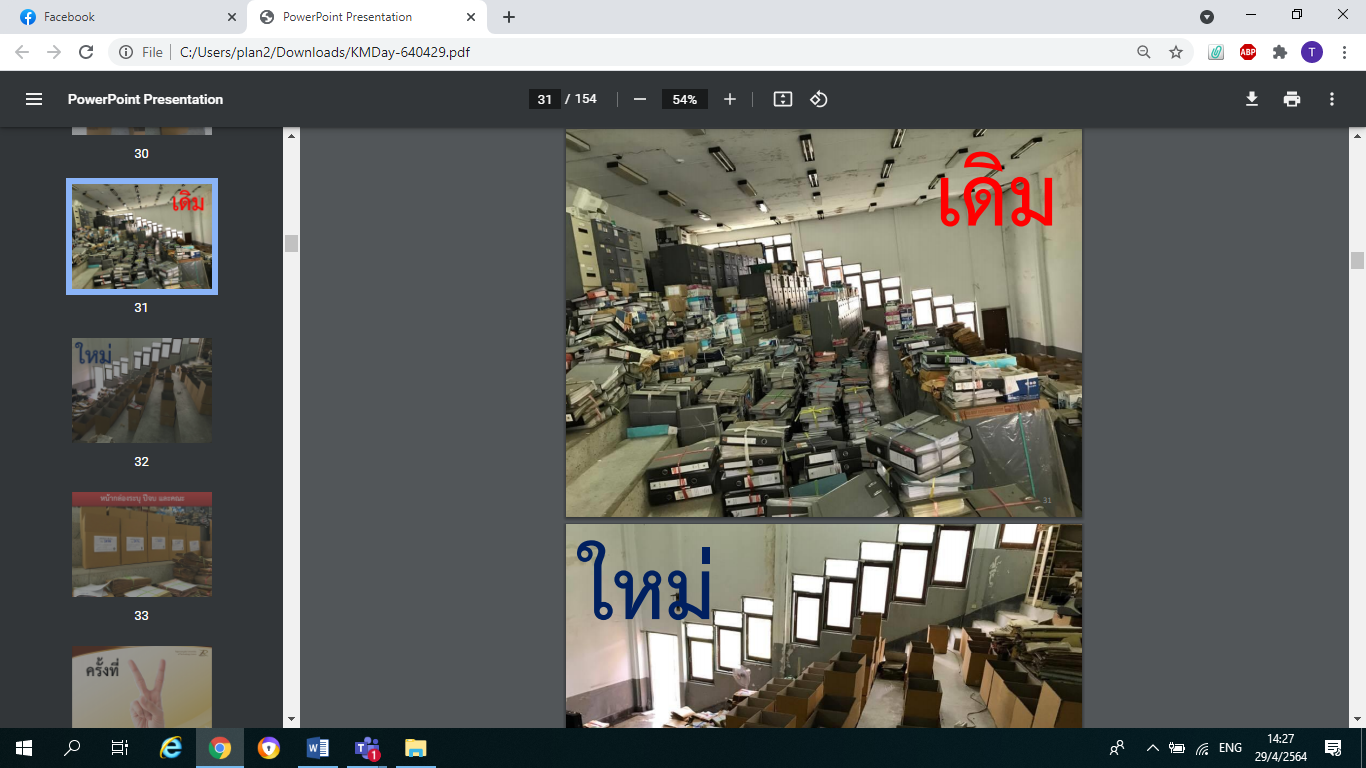 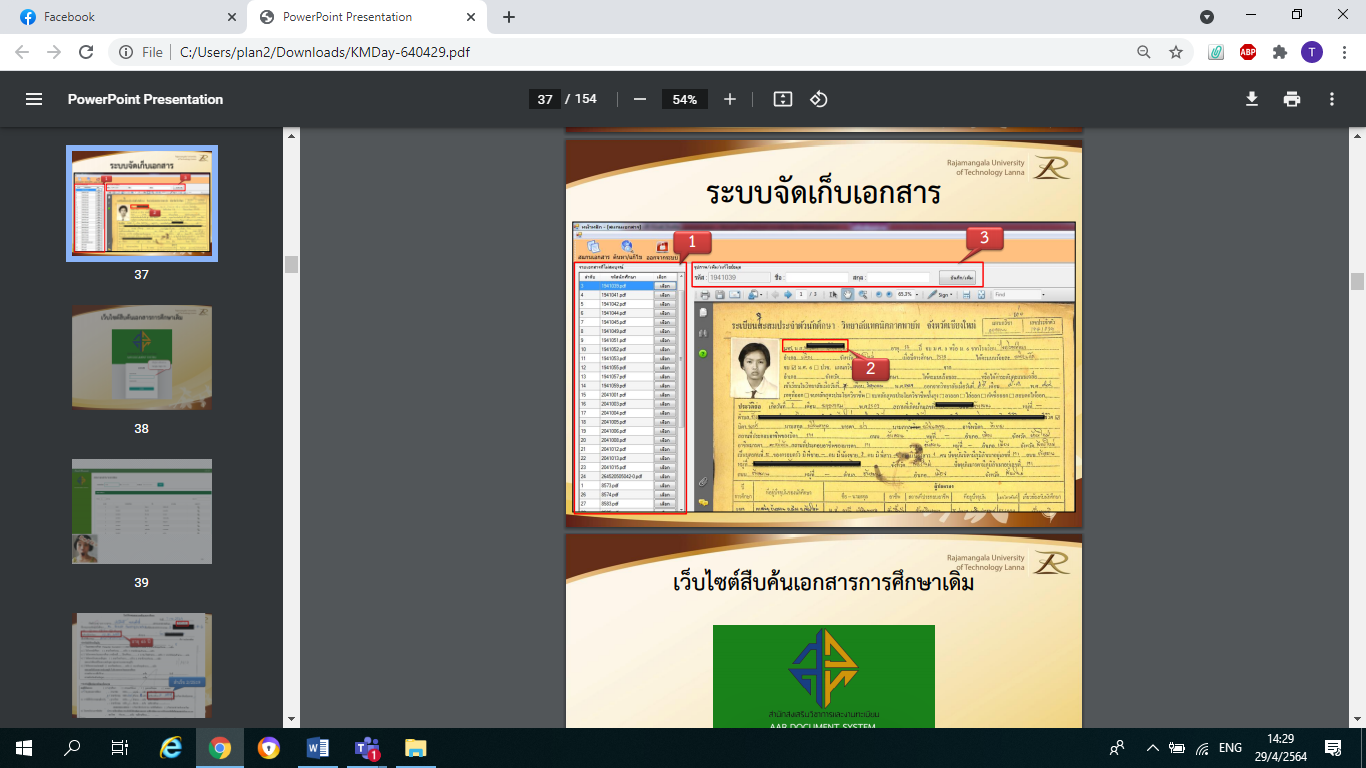 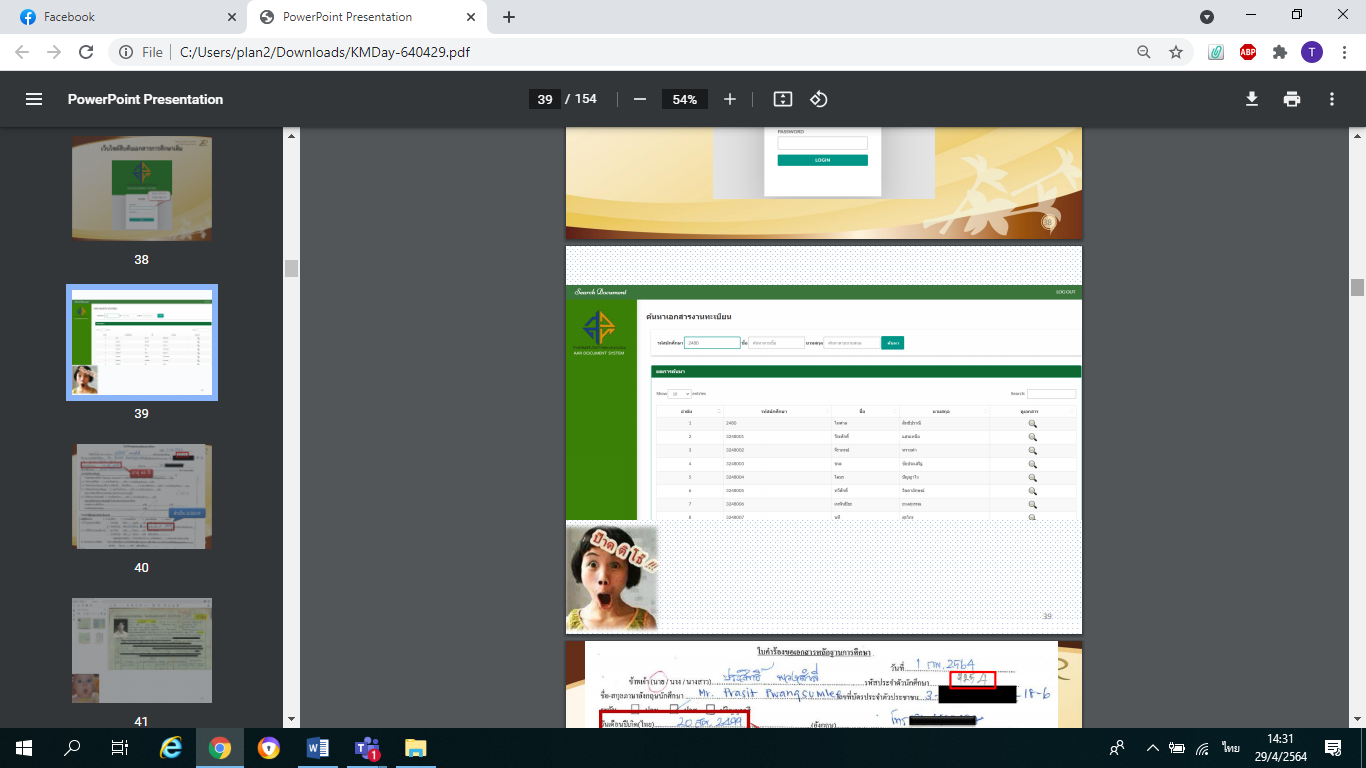 แนวปฏิบัติที่ดีของ CoP :ผลสัมฤทธิ์เทคนิคการให้บริการอย่างมีประสิทธิภาพเพื่อพัฒนาสู่ความเป็นเลิศ ระบบจองรถออนไลน์การเรียนรู้จากประสบการณ์แล้วนำมาประยุกต์ใช้ได้อย่างเหมาะสมมีการสนับสนุนและผลักดันจากหน่วยงานและผู้บริหารมีการตระหนักถึงความสำคัญในการใช้องค์ความรู้ต่อการพัฒนาองค์กรของบุคลากรสามารถนำเทคโนโลยีสารสนเทศมาประยุกต์ใช้และพัฒนาการทำงานให้เกิดประโยชน์ลดการใช้ทรัพยากรผู้รับบริการให้ความร่วมมือและให้ความสำคัญในการประเมินความพึงพอใจการขอใช้บริการยานพาหนะกองกลางผ่าน QR Codeความร่วมมือของบุคลากรของกองกลางทุกคนความร่วมมือของบุคลากรของพนักงานขับรถทุกคนผู้ปฏิบัติหน้าที่งานยานพาหนะ นำข้อมูลที่ได้จากแบบประเมินความพึงพอใจการขอใช้บริการยานพาหนะกองกลาง นำมาวิเคราะห์รายงานสรุปผลรวมทั้งข้อเสนอแนะนำ เสนอต่อผู้อำนวยการกองกลาง เพื่อนำมาพัฒนาปรับปรุงการให้บริการก่อให้เกิดประสิทธิภาพและประสิทธิผล เพื่อให้ผู้รับบริการเกิดความพึงพอใจและประทับใจสูงสุดผลสัมฤทธิ์  การจัดเก็บเอกสารงานทะเบียนในรูปแบบดิจิตอลเพื่อการสืบค้นอย่างมีประสิทธิภาพ1. มีรูปแบบการจัดเก็บเอกสารและระบบค้นหาที่ชัดเจน เป็นระบบ ระเบียบ 
2. ค้นหาเอกสารการศึกษาโดยสามารถค้นหาข้อมูลได้ตั้งแต่ผู้สำเร็จ การศึกษาปี 2500 
3. นำแนวปฏิบัติที่ดีขยายผลไปใช้กับกลุ่มงานรับนักศึกษาใหม่สำหรับ จัดเก็บเอกสารรายงานตัวนักศึกษาใหม่ 
4. ความร่วมมือของผู้บริหาร และเจ้าหน้าที่ สวท.ข้อเสนอแนะในที่ประชุมเทคนิคการให้บริการอย่างมีประสิทธิภาพเพื่อพัฒนาสู่ความเป็นเลิศ ระบบจองรถออนไลน์พื้นที่น่าน สนใจอยากทดลองใช้งานกองกลางสามารถส่งต่อองค์ความรู้ให้
พื้นที่เชียงราย การประเมินในระบบออนไลน์เรื่องการจองรถ แต่ยังขาดความร่วมมือในการเข้ามาร่วมประเมินแต่สนใจนำมาใช้งาน
สำนักวิทยบริการ เสนอว่าการประเมินความพึ่งพอใจ QRcode สามารถส่งข้อมูลไปใน E-mail ของมหาวิทยาลัย
ผู้อำนวยการ สถาบันถ่ายทอดเทคโนโลยีสู่ชมชน แนะนำให้เอาความรู้นี้กระจายให้ทุกหน่วยให้ใช้งานร่วมกันเพื่อจะได้เหมือนกันทั้ง 6 เขตพื้นที่
กองพัฒนานักศึกษา ขอแนะนำว่าเหมาะสมสามารถทำงานได้รวดเร็วได้มากยิ่งขึ้น
กองประชาสัมพันธ์ แนะนำว่าให้ส่งข้อมูลเป็นรายบุคคลไม่ใช่ในรูปแบบหน่วยงานจะมีความสะดวกและลดการสับสนมากกว่า
ผู้อำนวยการสำนักงานอธิการ ยินดีให้บริการองค์ความรู้นี้และยินดีให้คำแนะนำต่อไปการจัดเก็บเอกสารงานทะเบียนในรูปแบบดิจิตอลเพื่อการสืบค้นอย่างมีประสิทธิภาพอ.ณัฐชัย มีข้อแรกเสนอแนะว่า แนะนำว่าควรเพิ่มระดับความปลอดภัยโดยการจำกัดสิทธิหรือระบุคนที่ใช้งานของระบบเพื่อป้องกันการสูญหายให้มากยิ่งขึ้นข้อที่สองเสนอว่าให้ออกแบบฟอร์มก่อน และ ค่อยจัดเก็บภาพประกอบเพื่อใช้งานต่อยอดสถาบันถ่ายทอดเทคโนโลยีสู่ชมชน เสนอให้นำระบบนี้ให้สามารถปรับไปใช้งาน เช่นงานวิจัย งานเอกสารการเงิน เป็นต้น เพื่อสะดวกต่อการสืบค้นและลดขั้นตอนการปฏิบัติงานพื้นที่ น่าน  ยังไม่มีระบบใช้งานแต่ก็สนใจอยากได้มาปรับมาใช้งานและยังขาดอุปการณ์พื้นที่ เชียงราย กำลังทยอยแสกนจัดเก็บแต่ยังใช้งานไม่สมบูรณ์และสนใจนำองค์ความรู้นี้ไปใช้งานกองพัฒนานักศึกษา สนใจนำมาประยุกต์ในงาน นักศึกษาวิชาทหาร งานส่งเสริมสุขภาพ(ว่าที่ร้อยตรีวรกมล  สันชุมภู)ผู้บันทึกการแลกเปลี่ยนเรียนรู้ CoP………/…………./…………